Machtigingsformulier ASVA studentenvakbond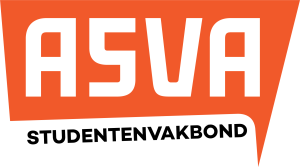 Authorisation formMet het ondertekenen van dit machtigingsformulier machtig ik de medewerkers van het ASVA rechtsbureau om namens mij op te treden in de genoemde procedure, zowel in rechte als buiten rechte, inclusief het starten, intrekken en voeren van bezwaar- en beroepsprocedures.Gegevens/info volmachtgeverNaam/name:				________________________Geboortedatum/Date of birth: 	________________________Woonplaats/residence:		________________________Gevolmachtigde: Met het recht zich te laten vervangen door een andere medewerker van het ASVA rechtsbureau bij verhindering:Naam:			Robin SchatensGeboortedatum: 	02 december 1997Woonplaats:		AmsterdamContactgegevens: 	E-mail: rechtsbureau@asva.nl  			Tel: +31 6 511 828 43			Adres:	CREA 1.10, eerste verdiepingNieuwe Achtergracht 170, 1018WV AmsterdamBetreffende de volgende procedure:Instantie: Gemeente					Kenmerk: n.v.t.Omschrijving zaak: Ik machtig ASVA om mij te vertegenwoordigen m.b.t. mijn aanvraag van de energietoeslag. Daaronder versta ik o.a.: De aanvraag, het bezwaar en eventueel (hoger) beroep. De volmacht vervalt van rechtswege 1 jaar na afgifte.Handtekening/signature volmachtgever Naam/name:						Datum/date:		____________________________   ___________________________________Plaats/place:						Handtekening/signature:		____________________________   ___________________________________